от 16 апреля 2018 года №174О внесении изменений в постановление администрации Килемарского муниципального района от 7 июня 2016 года №214«Об утверждении Перечня муниципального имущества, предназначенного для передачи во владение и (или) пользование субъектам малого и среднего предпринимательства»Во исполнение статьи 18 Федерального закона от 24 июля 2007 года №209-ФЗ «О развитии малого и среднего предпринимательства в Российской Федерации», руководствуясь Положением о порядке формирования, ведения, обязательного опубликования Перечня муниципального имущества, предназначенного для передачи во владение и (или) пользование субъектам малого и среднего предпринимательства, утвержденным постановлением администрации муниципального образования «Килемарский муниципальный район» от 20 февраля 2017 г. №60, в связи с передачей в аренду объектов недвижимости администрация Килемарского муниципального                           п о с т а н о в л я е т:Исключить из Перечня муниципального имущества, предназначенного для передачи во владение и (или) пользование субъектам малого и среднего предпринимательства объекты недвижимости, указанные в пунктах 3, 5.Включить в Перечень муниципального имущества, предназначенного для передачи во владение и (или) пользование субъектам малого и среднего предпринимательства следующие объекты:- земельный участок с кадастровым номером 12:03:3101008:395, площадью 173 кв.м., местоположение Российская Федерация, Республика Марий Эл, Килемарский район, пгт. Килемары,                            ул. Комсомольская, участок 35а, категория земель – земли населенных пунктов, вид разрешенного использования автомобильный транспорт;- земельный участок с кадастровым номером 12:03:0801001:333, , площадью 21 0000 кв.м., местоположение  Российская Федерация, Республика Марий Эл, Килемарский район, Ардинское сельское поселение, категория земель – земли сельскохозяйственного назначения, вид разрешенного использования для сельскохозяйственного производства;- земельный участок с кадастровым номером  12:03:0801001:334, площадью 24 0000 кв.м., местоположение Российская Федерация, Республика Марий Эл, Килемарский район, Ардинское сельское поселение, категория земель – земли сельскохозяйственного назначения, вид разрешенного использования для сельскохозяйственного производства.3. Отделу по управлению муниципальным имуществом и земельными ресурсами администрации Килемарского муниципального района обеспечить размещение настоящего постановления на официальном сайте администрации Килемарского муниципального района в информационно-телекоммуникационной сети Интернет.4. Контроль за исполнением настоящего постановления возложить на руководителя отдела по управлению муниципальным имуществом и земельными ресурсами администрации Килемарского муниципального района Куприянову Н.Л.КИЛЕМАР МУНИЦИПАЛЬНЫЙ РАЙОНЫН АДМИНИСТРАЦИЙ АДМИНИСТРАЦИЯКИЛЕМАРСКОГО МУНИЦИПАЛЬНОГО РАЙОНАПУНЧАЛПОСТАНОВЛЕНИЕИ.о.главы администрации                                                          Килемарского муниципального района                                                  С. Тарасов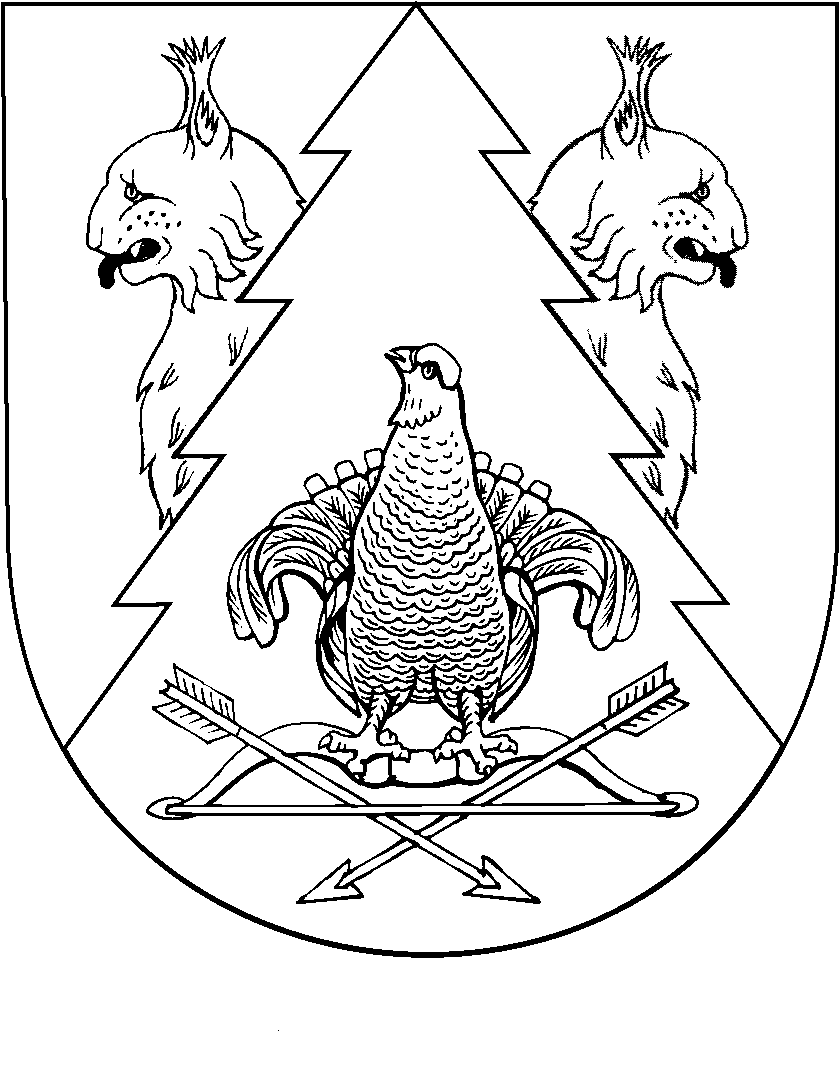 